    РЕШЕНИЕ                       ПРОЕКТ О внесении изменений в Порядок  увольнения (освобождения от должности) лица, замещающего муниципальную должность, в связи с утратой доверияВ соответствии с Законом Удмуртской Республики от 20 сентября 2007 года № 55-РЗ «О мерах по противодействию коррупционным проявлениям  в Удмуртской Республике» с изменениями в редакции Закона Удмуртской Республики от 10 декабря 2018 года № 76-РЗ «О внесении изменений в статью 6.3 Закона Удмуртской Республики «О мерах по противодействию коррупционным проявлениям в Удмуртской Республике», Соглашением о передаче осуществления части полномочий по решению вопросов местного значения от 13 декабря 2018 года, рассмотрев Протест Можгинской прокуратуры от 04.02.2019 № 88-2019, руководствуясь Уставом муниципального образования «Пычасское» - сельское поселение,СОВЕТ ДЕПУТАТОВ РЕШИЛ:1. Внести в Порядок  увольнения (освобождения от должности) лица, замещающего муниципальную должность, в связи с утратой доверия, утвержденный  решением  Совета депутатов муниципального образования «Пычасское» от 22 декабря 2014 года № 21.6   следующее  изменение:1) слова по тексту: «Совет по противодействию коррупции в муниципальном образовании «Пычасское» в соответствующем падеже заменить словами: «Комиссия по координации работы по противодействию коррупции в муниципальном образовании «Можгинский район» в соответствующем падеже»;2) часть 4 изложить в новой редакции:«4. Решение об увольнении (освобождении от должности) Главы МО, в связи с утратой доверия принимается не позднее одного месяца со дня обнаружения Советом депутатов муниципального образования «Пычасское» деяния, предусмотренного пунктом 1 настоящего Порядка, не считая времени болезни Главы МО, пребывания его в отпуске.  При этом решение об увольнении (освобождении от должности) Главы МО, должно быть принято не позднее трех лет со дня совершения Главой МО деяния, предусмотренного пунктом 1 настоящего Порядка. В указанный срок не включается время производства по уголовному делу.»;          2. Настоящее решение вступает в силу после дня его официального опубликования.Глава муниципального образования«Пычасское»                                                                                              А.А. Шихарев       с. Пычас__________ 2019 г.        №  ____Утвержден решением Совета депутатов 
МО «Пычасское»от 22 декабря 2014 года № 21.6( в редакции  Решения от 18 апреля 2018 г. № 15.3, Решения  от 28 февраля 2019 г № ___)Совет депутатовмуниципального образования«Пычасское»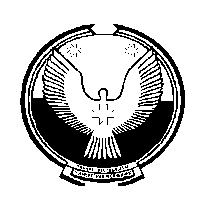 «Пычас»муниципал кылдытэтысьдепутатъёслэн КенешсыПОРЯДОК
УВОЛЬНЕНИЯ (ОСВОБОЖДЕНИЯ ОТ ДОЛЖНОСТИ) ЛИЦА, ЗАМЕЩАЮЩЕГО МУНИЦИПАЛЬНУЮ ДОЛЖНОСТЬ, В СВЯЗИ С УТРАТОЙ ДОВЕРИЯПорядок увольнения (освобождения от должности) лица, замещающего муниципальную должность, в связи с утратой доверия, распространяется на лицо, замещающее муниципальную должность в муниципальном образовании «Пычасское» (далее – Глава  сельского поселения)1. В соответствии с Федеральным законом от 25 декабря 2008 года N 273-ФЗ "О противодействии коррупции" Глава сельского поселения, в порядке, предусмотренном настоящим Порядком, подлежит увольнению (освобождению от должности) в связи с утратой доверия в случае:1) непринятия Главой сельского поселения, мер по предотвращению и (или) урегулированию конфликта интересов, стороной которого он является;2) непредставления Главой сельского поселения, сведений о своих доходах, об имуществе и обязательствах имущественного характера, а также о доходах, об имуществе и обязательствах имущественного характера своих супруги (супруга) и несовершеннолетних детей либо представления заведомо недостоверных или неполных сведений;3) участия Главы сельского поселения, на платной основе в деятельности органа управления коммерческой организации, за исключением случаев, установленных федеральным законом;4)  осуществления Главой  сельского поселения, предпринимательской деятельности;5) вхождения Главы сельского поселения, в состав органов управления, попечительских или наблюдательных советов, иных органов иностранных некоммерческих неправительственных организаций и действующих на территории Российской Федерации их структурных подразделений, если иное не предусмотрено международным договором Российской Федерации или законодательством Российской Федерации;6) непринятия Главой сельского поселения, мер по предотвращению и (или) урегулированию конфликта интересов, стороной которого является подчиненное ему лицо, в случае, если о возникновении у подчиненного ему лица личной заинтересованности, которая приводит или может привести к конфликту интересов, стало известно Главе сельского поселения.2. Увольнение (освобождение от должности) Главы сельского поселения, в связи с утратой доверия осуществляется работодателем (далее Сельским Советом депутатов), на основании заключения  Комиссии по координации работы по противодействию коррупции в муниципальном образовании «Можгинский район».(Решение от 28.02.2019 г. № ___)3. Утратил силу ( Решение от 18.04.2018 г. № 15.3)4. Решение об увольнении (освобождении от должности) Главы МО, в связи с утратой доверия принимается не позднее одного месяца со дня обнаружения Советом депутатов муниципального образования «Пычасское» деяния, предусмотренного пунктом 1 настоящего Порядка, не считая времени болезни Главы МО, пребывания его в отпуске.  При этом решение об увольнении (освобождении от должности) Главы МО, должно быть принято не позднее трех лет со дня совершения Главой МО деяния, предусмотренного пунктом 1 настоящего Порядка. В указанный срок не включается время производства по уголовному делу.(Решение от 28 февраля 2019 г. № ___)4. Решение об увольнении (освобождении от должности) Главы МО, в связи с утратой доверия принимается не позднее одного месяца со дня обнаружения Советом депутатов муниципального образования «Пычасское» деяния, предусмотренного пунктом 1 настоящего Порядка, не считая времени болезни Главы МО, пребывания его в отпуске.  При этом решение об увольнении (освобождении от должности) Главы МО, должно быть принято не позднее трех лет со дня совершения Главой МО деяния, предусмотренного пунктом 1 настоящего Порядка. В указанный срок не включается время производства по уголовному делу.(Решение  от 28.02.2019 г. №__)5. В целях установления факта совершения Главой сельского поселения, деяния, предусмотренного пунктом 1 настоящего Порядка, а также иных обстоятельств, предусмотренных пунктом 3 настоящего Порядка, Администрацией муниципального образования  проводится проверка.6. Проверка, предусмотренная пунктом 5 настоящего Порядка, осуществляется в срок, не превышающий 30 дней со дня принятия решения о её проведении. Проверка осуществляется путём направления заместителем председателя Сельского Совета депутатов муниципального образования «Пычасское» необходимых запросов в органы государственной власти и иные государственные органы, органы местного самоуправления, организации и гражданам. По окончании проверки отдел организационно-кадровой работы аппарата Главы МО, Совета депутатов и Администрации  района  готовится доклад о её результатах.7. На период проведения проверки, предусмотренной пунктом 5 настоящего Порядка, Глава сельского поселения, может быть отстранен от замещаемой должности по решению Сельского Совета депутатов.8. Доклад о результатах проверки, предусмотренной пунктом 5 настоящего порядка, проведенной  Администрацией муниципального образования, в течение 3 дней со дня её завершения направляется в Комиссию по координации работы по противодействию коррупции в муниципальном образовании «Можгинский район» для подготовки заключения о наличии (отсутствии) факта совершения Главой сельского поселения, деяния, предусмотренного пунктом 1  настоящего Порядка.9. Доклад, предусмотренный пунктом 8 настоящего Порядка, в срок, не превышающий 10 дней со дня его поступления, подлежит рассмотрению Советом по противодействию коррупции в муниципальном образовании «Пычасское».  10. Комиссия по координации работы по противодействию коррупции в муниципальном образовании «Можгинский район» при рассмотрении доклада, предусмотренного пунктом 8 настоящего Порядка, вправе провести самостоятельную проверку изложенной в нём информации, в том числе проводить беседу с Главой сельского поселения, изучать представленные им информацию и материалы, получать от Главы поселения, пояснения по представленным материалам, направлять в установленном порядке запросы в органы государственной власти и иные государственные органы, органы местного самоуправления, организации и гражданам.11. По результатам рассмотрения доклада, предусмотренного пунктом 8 настоящего Порядка, Комиссия по координации работы по противодействию коррупции в муниципальном образовании «Можгинский район» выносит заключение о наличии или отсутствии факта совершения Главой сельского поселения, деяния, предусмотренного пунктом 1  настоящего Порядка.В случае установления Комиссией по координации работы по противодействию коррупции в муниципальном образовании «Можгинский район»  наличия факта совершения Главой сельского поселения, деяния, предусмотренного пунктом 1 настоящего Порядка, Комиссия по координации работы по противодействию коррупции в муниципальном образовании «Можгинский район» в заключении рекомендует Сельскому Совету депутатов, применить к Главе сельского поселения, меру ответственности.12. Рассмотрение Комиссией по координации работы по противодействию коррупции в муниципальном образовании «Можгинский район» доклада, предусмотренного пунктом 8 настоящего Порядка, проводится в соответствии с Положением о Совете по противодействию коррупции в муниципальном образовании «Пычасское» и с учётом положений настоящего Порядка.13. В решении об увольнении (освобождении от должности) Главы сельского поселения, в связи с утратой доверия должны быть указаны деяние, предусмотренное пунктом 1 настоящего Порядка, которое было совершено Главой сельского поселения, нормативные правовые акты, положения которых им нарушены, а также мотивы принятия решения.В случае неустановления факта совершения Главой сельского поселения, деяния, предусмотренного пунктом 1 настоящего Порядка, принимается решение об отказе в увольнении (освобождении от должности) Главы сельского поселения, в связи с утратой доверия, в котором указываются мотивы принятия решения.Копия решения, вручается Главе сельского поселения, в течение пяти дней со дня его принятия.14. Глава сельского поселения, вправе обжаловать решение об увольнении (освобождении от должности) в связи с утратой доверия в суд в порядке, установленном законодательством Российской Федерации.